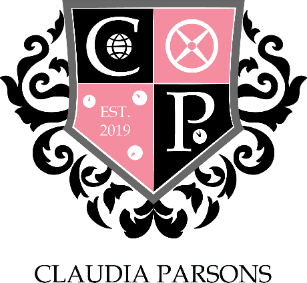 A MEETING OF CLAUDIA PARSONS COMMITTEE HELD AT 18:00 ON 26th October 2020 VIA ONLINE VIDEO CHAT ON ZOOM26th October 2020	CP–04.2021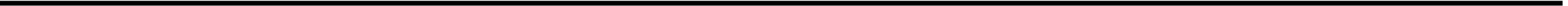 MINUTESChair:	Luke Isham.Present:Vice Chair & Male Sport: Ollie Clemo;Treasurer: Sam Keating;Social: Daniel Fiorillo, Lucy Kinsley;Male Sport: Ike Dandria;Female Sport: Margaux van Puyvelde, Holly Salvin;Media: Aryan Johri, Jamie Attard;Stash: Dev Kashyap;Action: Lot Burgstra, Ellie Mythen;Rag: Tom Wilson, Tom Youd;Welfare & Diversity: Raquel Ribeiro, Simona Petrova;FREEC: Jack Quilter;Societies: Neve Gad.Guests:	Michael Harry.APOLOGIESAbsent with apologies:Ollie Clemo, Dev Kashyap, Simona Petrova.Absent with no apologies:Jamie Attard.TO CONFIRM MINUTES AND ACTIONS FROM THE PREVIOUS MEETINGCP.03.2021ACTION – Buy prizes for quiz in freshersACTION – Post the Freshers feedback surveyACTION – Post about Covid Community Champions (request form and sign up)ITEMS TO REPORT AND NOTEChairACTION – Post the Freshers feedback surveyVice ChairN/ATreasurerN/ASocial SecretariesACTION – Email risk assessments on evening 26th OctoberSport SecretariesIMS fixtures have started but all 4 sport secs are in isolationShirt delivery has arrived, a few more are on their way tooHandball, tennis and futsal were cancelled (not told about futsal reschedule)Uninformed walkover given by Bill Mo for badminton, we still had people go for the time slot to play7-0 to Towers in men’s hockeyMedia RepresentativesN/AStash SecretaryN/AAction RepresentativesN/ARag RepresentativesN/AWelfare and Diversity RepresentativesBLM masks have been orderedFREEC RepresentativeACTION – Please make a pumpkin soup recipeSocieties RepresentativeN/AITEMS FOR DISCUSSIONN/AANY OTHER BUSINESSN/ADATE OF NEXT MEETINGMonday 2nd November, 6PM.